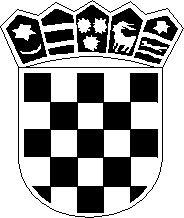 REPUBLIKA HRVATSKAOŠ "Vladimir Nazor" NeviđaneŠkolska 2, 23 264 Neviđaneured@os-vnazor-nevidjane.skole.hr023/26 92 88 KLASA: 602-08/23-01/03 URBROJ:2198-01-45-23-01Temeljem članka 16. Zakona o udžbenicima i drugim obrazovnim materijalima za osnovnu i srednju školu (Narodne novine 116/18, u daljnjem tekstu: Zakon) ravnatelj Osnovne škole „Vladimir Nazor“ Neviđane, Ivan Hrabrov, prof., donosiODLUKUO ODABIRU DRUGIH OBRAZOVNIH MATERIJALAI.Odobravaju se drugi obrazovni materijali navedeni u prilogu koji je sastavni dio ove Odluke.II.U školi mogu biti u uporabi samo drugi obrazovni materijali  koji se nalaze u katalogu.III.Odluku o odabiru drugih obrazovnih materijala u višim razredima osnovnih i svim razredima srednjih škola donose stručni aktivi predmeta na razini škole.IV.Odluka o korištenju drugih obrazovnih materijala prilaže se školskom kurikulumu.V. Ukupna cijena svih komercijalnih drugih obrazovnih materijala koji se koriste u nastavi obveznih predmeta u pojedinom razredu ne smije prelaziti 20 % za razrednu nastavu, 30 % za 5. i 6. razred, odnosno 40 % za 7. i 8. razred iznosa umnoška pripadajućeg koeficijenta i medijalne neto plaće. Za eventualna prekoračenja potrebna je suglasnost roditelja.VI.Odluku o odabiru i objedinjene liste drugih obrazovnih materijala škola objavljuje na svojim mrežnim stranicama najkasnije do 15. srpnja. Ravnatelj:Ivan Hrabrov, prof.